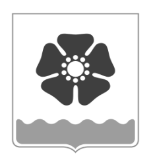 Городской Совет депутатовмуниципального образования «Северодвинск» (Совет депутатов Северодвинска)шестого созываРЕШЕНИЕО внесении изменений в Правила благоустройства территории муниципального образования «Северодвинск» В соответствии с Федеральным законом от 06.10.2003 № 131-ФЗ «Об общих принципах организации местного самоуправления в Российской Федерации», Федеральным законом от 13.03.2006 № 38-ФЗ «О рекламе», распоряжением Правительства Российской Федерации от 18.09.2019 № 2113-р «О Перечне типовых государственных и муниципальных услуг, предоставляемых исполнительными органами государственной власти субъектов Российской Федерации, государственными учреждениями субъектов Российской Федерации и муниципальными учреждениями, а также органами местного самоуправления», СП 42.13330.2016 «Свод правил. Градостроительство. Планировка и застройка городских и сельских поселений. Актуализированная редакция СНиП 2.07.01-89*», СанПиН 2.1.3684-21 «Санитарно-эпидемиологические требования к содержанию территорий городских и сельских поселений, к водным объектам, питьевой воде и питьевому водоснабжению, атмосферному воздуху, почвам, жилым помещениям, эксплуатации производственных, общественных помещений, организации и проведению санитарно-противоэпидемических (профилактических) мероприятий», главой VII.5 закона Архангельской области от 23.09.2004 № 259-внеоч.-ОЗ «О реализации государственных полномочий Архангельской области в сфере правового регулирования организации и осуществления местного самоуправления», законом Архангельской области от 03.06.2003 № 172-22-ОЗ «Об административных правонарушениях», учитывая протокол общественных обсуждений от 19.01.2022, Совет депутатов Северодвинскарешил:1. Внести в Правила благоустройства территории муниципального образования «Северодвинск», утвержденные решением Совета депутатов Северодвинска от 14.12.2017 № 40 (в редакции от 13.12.2018) (далее – Правила), следующие изменения:1.1. В пункте 1:1.1.1. Дефис 11 подпункта 1.3 изложить в следующей редакции: «- порядок осуществления земляных работ и выдачи разрешений на осуществление земляных работ;».1.1.2. Подпункты 2, 14 и 23 подпункта 1.4 изложить в следующей редакции:«2) элементы благоустройства – декоративные, технические, планировочные, конструктивные устройства, элементы озеленения, различные виды оборудования и оформления, в том числе фасадов зданий, строений, сооружений, малые архитектурные формы, некапитальные нестационарные строения и сооружения, информационные щиты и указатели, применяемые как составные части благоустройства территории. Элементы благоустройства перечислены в подпункте 1.8 настоящего подпункта;  14) придомовая территория – территория, часть участка многоквартирного жилого дома, группы домов, примыкающая к жилым зданиям, находящаяся 
в преимущественном пользовании жителей домов и предназначенная для обеспечения бытовых нужд и досуга жителей дома (домов), с элементами озеленения, благоустройства, включающая в себя пешеходные пути ко входам, подъезды к дому (домам) с парковками (парковочными местами) (далее – стоянки автомобилей) и площадками для жильцов данного дома – детскими, физкультурными, для отдыха, контейнеров, выгула собак и т.п.;23) выгул домашних животных – временное нахождение животных в присутствии 
их владельцев либо лиц, их заменяющих, на открытом воздухе вне мест постоянного содержания этих животных в целях удовлетворения их физиологических потребностей и гармоничного развития;».1.1.3. Подпункт 1.4 дополнить подпунктами 24-34 следующего содержания: «24) экопарковка – территория стоянок автомобилей и иных площадок, предназначенных для хранения (стоянки) транспортных средств, велосипедов и самокатов, засеянная газонной травой и укрепленная газонной решеткой, которая предотвращает повреждение корневой системы растений автомобильными шинами, сохраняя эстетичный вид участка;25) витрина – пространство, сформированное архитектурным проектом здания, ограниченное с внешней стороны остеклением, используемое исключительно для экспозиции товаров и услуг;26) кронштейн (консольная вывеска) – двухсторонние плоскостные, а также объемные (световые короба, кованые изделия) элементы, закрепленные перпендикулярно к внешним стенам зданий;27) объекты благоустройства – территории различного функционального назначения, на которых осуществляется реализация комплекса мероприятий по благоустройству. Объекты благоустройства перечислены в подпункте 1.7 настоящего пункта.Реализация комплекса мероприятий по благоустройству – разработка проектной документации по благоустройству территорий, выполнение мероприятий по благоустройству территорий и содержание объектов благоустройства.Под проектной документацией по благоустройству территории подразумевается пакет документации, который содержит материалы в текстовой и графической форме и определяет проектные решения по благоустройству территории, отражающие потребности жителей. Состав данной документации может быть различным в зависимости от того, к какому объекту благоустройства он относится. Предлагаемые в проектной документации по благоустройству территорий проектные решения готовятся в том числе по результатам социологических, маркетинговых, архитектурных, градостроительных и иных исследований, социально-экономической оценки эффективности проектных решений;28) тротуар – территория улиц и дорог населенных пунктов, сформированная вдоль проезжей части, входящая в состав поперечного профиля улиц, отделенная бортовым камнем и приподнятая над проезжей частью или обозначенная разметкой (или отделенная другим способом), предназначенная для движения пешеходов, размещения опор освещения, элементов благоустройства, озеленения;29) автомобильная дорога (дорога) – объект транспортной инфраструктуры, предназначенный для движения транспортных средств и включающий в себя земельные участки в границах полосы отвода автомобильной дороги и расположенные на них или под ними конструктивные элементы (дорожное полотно, дорожное покрытие и подобные элементы) и дорожные сооружения, являющиеся ее технологической частью, – защитные дорожные сооружения, искусственные дорожные сооружения, производственные объекты, элементы обустройства автомобильных дорог;30) красные линии – линии, которые обозначают границы территорий общего пользования и подлежат установлению, изменению или отмене в документации по планировке территории;31) единая горизонтальная ось – это условная прямая линия, относительно которой располагаются вывески. Определяется как половина расстояния между верхним и нижним архитектурным элементом (окна, наличники, карниз, фриз и др.), выделяющимся (западающим, выступающим) из плоскости стены в границах первого этажа и не выше уровня нижней части оконных проемов второго этажа;32) улично-дорожная сеть (УДС) – система объектов капитального строительства, включая улицы и дороги различных категорий и входящие в их состав объекты дорожно-мостового строительства (путепроводы, мосты, туннели, эстакады и другие подобные сооружения), предназначенные для движения транспортных средств и пешеходов, проектируемые с учетом перспективного роста интенсивности движения и обеспечения возможности прокладки инженерных коммуникаций. Границы УДС закрепляются красными линиями. Территория, занимаемая УДС, относится к землям общего пользования транспортного назначения;33) евроконтейнер – мусорный контейнер, оборудованный крышкой и колесами для транспортировки, адаптированный к подъемно-загрузочным устройствам мусоровозов;34) водные устройства – фонтаны, питьевые фонтанчики, бюветы, родники, декоративные водоемы и прочие. Водные устройства выполняют декоративно-эстетическую и природоохранную функции, улучшают микроклимат, воздушную и акустическую среду.».1.1.4. Подпункт 1.5 изложить в следующей редакции:«1.5. Минимальный перечень работ по благоустройству, необходимый для создания на территории Северодвинска безопасной, удобной и привлекательной среды, включает в себя:- устройство покрытия территории;- устройство освещения;- устройство объектов и элементов благоустройства;- уборку территорий;- озеленение территорий;- содержание зданий (сооружений).».1.1.5. Второй подпункт 1.5 Правил считать подпунктом 1.6.1.1.6. Дополнить подпунктами 1.7, 1.8 следующего содержания:«1.7. К объектам благоустройства относятся территории различного функционального назначения, на которых осуществляется деятельность по благоустройству, в том числе:- детские, спортивные и другие площадки, в том числе для отдыха и досуга; - площадки для выгула и дрессировки собак;- стоянки автомобилей и иные площадки, предназначенные для хранения (стоянки) транспортных средств, велосипедов и самокатов; - улицы (в том числе пешеходные) и дороги;- тротуары, пешеходные и велосипедные дорожки;- парки, скверы и иные зеленые зоны;- площади, набережные и другие территории;- технические зоны транспортных, инженерных коммуникаций;- водоохранные зоны;- особо охраняемые природные территории; - места (площадки) накопления твердых коммунальных отходов, в том числе контейнерные площадки для складирования отдельных групп коммунальных отходов.1.8. К элементам благоустройства относятся:- элементы озеленения;- покрытия;- элементы стоянок автомобилей и иных площадок, предназначенные для хранения (стоянки) транспортных средств, велосипедов и самокатов;- ограждения (заборы);- водные устройства;- уличное коммунально-бытовое и техническое оборудование;- элементы монументально-декоративного оформления;- элементы праздничного оформления;- игровое и спортивное оборудование;- элементы освещения;- средства размещения информации и рекламные конструкции;- малые архитектурные формы;- некапитальные нестационарные сооружения;- элементы объектов капитального строительства.».1.2. В пункте 2:1.2.1. Подпункт 2.1.1 дополнить абзацем следующего содержания:«В процессе осуществления работ по озеленению территории Северодвинска субъектами благоустройства подлежат применению ГОСТ 28329-89 «Государственный стандарт Союза ССР. Озеленение городов. Термины и определения» (в части используемых терминов и определений); СП 82.13330.2016 «Свод правил. Благоустройство территорий. Актуализированная редакция СНиП III-10-75» (в части, касающейся производства и приемки работ по оборудованию мест озеленения), настоящие Правила.».1.2.2. Подпункт 2.1.2 изложить в следующей редакции:«2.1.2. Работы по озеленению необходимо планировать с обеспечением для всех жителей доступа к неурбанизированным ландшафтам, возможности для занятий спортом и общения, физического комфорта и улучшения визуальных и экологических характеристик городской среды.».1.2.3. Подпункт 2.1.3 изложить в следующей редакции:«2.1.3. При строительстве либо реконструкции объекта капитального строительства (за исключением организаций воспитания и обучения, отдыха и оздоровления детей и молодежи, а также промышленных объектов) не менее 25% площади территории в границах земельного участка подлежит озеленению (газоны, кусты, деревья). Посадку деревьев и кустарников предусмотреть не менее чем на 50% площади территории, подлежащей озеленению.Процент площади территории в границах земельного участка, подлежащей озеленению при строительстве либо реконструкции организаций воспитания и обучения, отдыха и оздоровления детей и молодежи, определяется в соответствии с требованиями СП 251.1325800.2016 «Свод правил. Здания общеобразовательных организаций. Правила проектирования», СП 2.4.3648-20 «Санитарно-эпидемиологические требования к организациям воспитания и обучения, отдыха и оздоровления детей и молодежи». Процент площади территории в границах земельного участка, подлежащей озеленению при строительстве либо реконструкции промышленных объектов, следует устанавливать в соответствии с требованиями СП 403.1325800.2018 «Свод правил. Территории производственного назначения. Правила проектирования благоустройства», СП 42.13330.2016 «Свод правил. Градостроительство. Планировка и застройка городских и сельских поселений. Актуализированная редакция СНиП 2.07.01-89*».В площадь отдельных участков озелененной территории включаются площадки для отдыха взрослого населения, детские игровые площадки (в том числе групповые площадки встроенных и встроенно-пристроенных дошкольных организаций, если они расположены на внутридомовой территории), пешеходные дорожки, если они занимают не более 30% общей площади участка.Вокруг не менее 50% площадок (для занятий физкультурой, детских игровых площадок и площадок для отдыха взрослого населения) должно быть предусмотрено озеленение с посадкой деревьев и кустарников.».1.2.4. Дополнить подпунктами 2.1.8, 2.1.9 следующего содержания:«2.1.8. Саженцы деревьев и кустарников для озеленения территорий должны соответствовать ГОСТ 24835-81 «Государственный стандарт Союза ССР. Саженцы деревьев и кустарников. Технические условия», деревья декоративных лиственных пород – ГОСТ 24909-81 «Государственный стандарт Союза ССР. Саженцы деревьев декоративных лиственных пород. Технические условия» (далее – ГОСТ 24909-81), деревья хвойных пород – ГОСТ 25769-83 «Государственный стандарт Союза ССР. Саженцы деревьев хвойных пород для озеленения городов. Технические условия» (далее – ГОСТ 25769-83), декоративные кустарники – ГОСТ 26869-86* «Государственный стандарт Союза ССР. Саженцы декоративных кустарников. Технические условия» (далее – ГОСТ 26869-86*).2.1.9. Проектные решения по озеленению природных территорий следует осуществлять с учетом требований:- Федерального закона от 14.03.1995 № 33-ФЗ «Об особо охраняемых природных территориях»;- постановления Правительства Российской Федерации от 21.12.2019 № 1755 «Об утверждении Правил изменения границ земель, на которых располагаются леса, указанные в пунктах 3 и 4 части 1 статьи 114 Лесного кодекса Российской Федерации, и определения функциональных зон в лесах, расположенных в лесопарковых зонах»;- приказа Минприроды России от 30.07.2020 № 534 «Об утверждении Правил ухода за лесами»;- приказа Минприроды России от 09.11.2020 № 908 «Об утверждении Правил использования лесов для осуществления рекреационной деятельности»;- приказа Рослесхоза от 29.02.2012 № 69 «Об утверждении состава проекта освоения лесов и порядка его разработки»;- приказа Минприроды России от 29.03.2018 № 122 «Об утверждении Лесоустроительной инструкции», - приказа Государственного комитета Российской Федерации по строительству и жилищно-коммунальному комплексу от 15.12.1999 № 153 «Об утверждении Правил создания, охраны и содержания зеленых насаждений в городах Российской Федерации» 
(в части, касающейся озеленения территорий, расположенных на грунтовом основании).».1.2.5. Дополнить новым подпунктом 2.2 следующего содержания:«2.2. Стоянки автомобилей.2.2.1. Стоянки автомобилей обустраиваются в соответствии с проектной документацией, согласованной в порядке, установленном Администрацией Северодвинска.2.2.2. Стоянки автомобилей на свободных от прав третьих лиц земельных участках, находящихся в муниципальной собственности, а также на землях и земельных участках, государственная собственность на которые не разграничена, обустраиваются в соответствии с проектами благоустройств, согласованными в Порядке согласования проектов благоустройства в целях размещения объектов без предоставления земель и земельных участков и установления сервитута, публичного сервитута на территории городского округа Архангельской области «Северодвинск», утверждаемом Администрацией Северодвинска.»1.2.6. Подпункт 2.2 считать подпунктом 2.3 и изложить в следующей редакции:«2.3. Места (площадки) накопления твердых коммунальных отходов».1.2.7. Первое предложение подпункта 2.3.1 изложить в следующей редакции:«Места (площадки) накопления твердых коммунальных отходов (контейнерные площадки и (или) площадки для накопления крупногабаритных отходов (далее - КГО) – специально оборудованные места, предназначенные для накопления твердых коммунальных отходов (далее – ТКО).».1.2.8. Подпункт 2.3.2 изложить в следующей редакции:«2.3.2. В случае раздельного накопления отходов на местах (площадках) накопления ТКО должны быть предусмотрены контейнеры для каждого вида отходов или группы однородных отходов, исключающие смешивание различных видов отходов или групп отходов, либо групп однородных отходов.Складирование КГО в местах (площадках) накопления ТКО осуществляется следующими способами: – в бункеры, расположенные на контейнерных площадках (далее – бункеры КГО);– на специальных площадках для складирования КГО (далее – площадки для КГО).».1.2.9. Дополнить подпунктами 2.3.5 – 2.3.8 следующего содержания:«2.3.5. Расстояние от мест (площадок) накопления ТКО до многоквартирных жилых домов, индивидуальных жилых домов, детских игровых и спортивных площадок, зданий и игровых, прогулочных и спортивных площадок организаций воспитания и обучения, отдыха и оздоровления детей и молодежи должно быть не менее 20 метров, но не более 100 метров; до территорий медицинских организаций – не менее 25 метров.Места (площадки) накопления ТКО для контейнеров, оборудованных колесами, в том числе евроконтейнеров, должны оборудоваться пандусом.На местах (площадках) накопления ТКО должно размещаться не более 8 контейнеров для смешанного накопления ТКО или 12 контейнеров, из которых 4 – для раздельного сбора ТКО, и не более 2 бункеров КГО.Размещение на существующих местах (площадках) накопления ТКО контейнеров для раздельного сбора ТКО и (или) обустройство площадок для КГО осуществляется при наличии технической возможности.2.3.6. Контейнерные площадки и (или) площадки для КГО должны быть включены в Реестр мест (площадок) накопления твердых коммунальных отходов на территории муниципального образования «Северодвинск», утвержденный постановлением Администрации Северодвинска от 11.01.2019 № 6-па (далее – Реестр мест (площадок) накопления твердых коммунальных отходов).Включение мест (площадок) накопления ТКО на территории Северодвинска в Реестр мест (площадок) накопления твердых коммунальных отходов осуществляется в соответствии с постановлением Администрации Северодвинска.Уполномоченным органом по включению сведений в Реестр мест (площадок) накопления твердых коммунальных отходов является Администрация Северодвинска в лице Отдела экологии и природопользования (далее по тексту – ОЭиП).2.3.7. При разработке проектной документации на строительство многоквартирных домов с мусоропроводом рекомендуется предусмотреть в проектной документации места (площадки) накопления ТКО для установки контейнера для раздельного накопления ТКО и бункера КГО.2.3.8. Обустройство мест (площадок) накопления ТКО ((контейнерных площадок и (или) площадок для накопления КГО) осуществляется в соответствии с СанПиН 2.1.3684-21 «Санитарно-эпидемиологические требования к содержанию территорий городских и сельских поселений, к водным объектам, питьевой воде и питьевому водоснабжению, атмосферному воздуху, почвам, жилым помещениям, эксплуатации производственных, общественных помещений, организации и проведению санитарно-противоэпидемических (профилактических) мероприятий».».1.3. В пункте 3:1.3.1. Подпункт 3.1.1 изложить в следующей редакции:«3.1.1. Покрытия поверхности обеспечивают на территории Северодвинска условия безопасного и комфортного передвижения, а также формируют архитектурно-художественный облик среды. Для целей благоустройства территории Северодвинска используются следующие виды покрытий:- твердые (капитальные) – монолитные или сборные, выполняемые из асфальтобетона, цементобетона;- мягкие (некапитальные) – выполняемые из природных или искусственных материалов;- газонные – выполняемые по специальным технологиям подготовки и посадки травяного покрова;- комбинированные – представляющие сочетания покрытий, указанных выше (например, экопарковка (газонная решетка, утопленная в газон).».1.3.2. Подпункт 3.1.3 изложить в следующей редакции:«3.1.3. На территории Северодвинска не допускается наличие участков почвы без соответствующих видов покрытий, за исключением дорожно-тропиночной сети на особо охраняемых природных территориях и участках территории в процессе реконструкции и строительства и участков, занятых или предназначенных для произрастания травянистых растений, находящихся в сложившейся застройке, ранее благоустроенных.Примыкающие к автомобильным дорогам общего пользования подъезды, съезды должны иметь твердое покрытие. Стоянки автомобилей должны иметь твердое либо комбинированное покрытие и отвечать требованиям градостроительного законодательства, требованиям нормативно-технических документов, специальных нормативов и правил (в том числе противопожарных, санитарно-эпидемиологических, экологических), государственных стандартов в сфере строительства и проектирования.Допускается устройство покрытия из щебня на стоянках автомобилей, расположенных на земельных участках многоквартирных домов в кварталах, где отсутствует система ливневой канализации.».1.3.3. В подпункте 3.2.1.2 слова «площадках автостоянок» заменить словами «на стоянках автомобилей».  1.3.4. Подпункт 3.2.1.3 изложить в следующей редакции:«3.2.1.3. При новом строительстве при сопряжении покрытия пешеходных дорожек и площадок с газоном уровень газона должен быть ниже уровня покрытия не менее чем                 на 5 см или быть в уровень с бортовым камнем.».1.3.5. В абзаце втором подпункта 3.2.2.8 слово «необходимо» заменить словом «рекомендуется».1.3.6. Подпункт 3.3.3 изложить в следующей редакции:«3.3.3. Для обеспечения равных условий жизнедеятельности маломобильных групп населения с другими категориями населения, основанных на принципе универсального проекта (дизайна), при разработке проектных решений общественных, жилых и производственных зданий необходимо руководствоваться требованиями настоящих Правил, СП 59.13330.2020. «Свод правил. Доступность зданий и сооружений для маломобильных групп населения. Актуализированная редакция. СНиП 35-01-2001», СП 140.13330.2012. «Свод правил. Городская среда. Правила проектирования для маломобильных групп населения», СП 138.13330.2012. «Свод правил. Общественные здания и сооружения, доступные маломобильным группам населения. Правила проектирования», иными сводами правил и стандартами.». 1.3.7. Дополнить подпунктом 3.4 следующего содержания:«3.4. Требования к подключению зданий, сооружений, в том числе некапитальных строений, сооружений, к системе ливневой канализации.При строительстве объекта на территории зоны застройки малоэтажными жилыми домами (до 4 этажей, включая мансардный), среднеэтажными жилыми домами (от 5 до 8 этажей, включая мансардный) и многоэтажными жилыми домами (9 этажей и более), также застройки общественно-деловой и многофункциональной общественно-деловой зоны, зоны отдыха, определенных генеральным планом Северодвинска, в обязательном порядке осуществлять строительство ливневой канализации с обязательным присоединением к городской системе ливневой канализации.При отсутствии технической возможности присоединения к городской системе ливневой канализации (отсутствие действующей системы в радиусе 250 м) необходимо предусмотреть тупиковый участок ливневой канализации с размещением последнего сборного смотрового колодца на газоне, прилегающем к проезжей части, при реконструкции которой планируется строительство коллектора ливневой канализации.».1.4. В пункте 4:1.4.1. В подпункте 4.4 слова «стоянкам автотранспорта» заменить словами «стоянкам автомобилей».1.4.2. Подпункт 4.10 изложить в следующей редакции:«4.10. Строительные площадки, места проведения реконструкции и капитального ремонта объектов капитального строительства, границы территорий с опасными и вредными производственными факторами должны иметь ограждения с единым конструктивным и художественным решением в пределах всего участка строительства, реконструкции или ремонта. Такие ограждения должны быть сплошными, высотой не менее 2 м. Если такие ограждения примыкают к тротуарам и пешеходным дорожкам, над ними выполняется защитный козырек. В стесненных условиях устраивается временный тротуар с ограждением от проезжей части улицы и защитным козырьком.».1.4.3. Подпункт 4.11 изложить в следующей редакции:«4.11. Запрещается устанавливать препятствия в виде бетонных блоков, металлических столбиков и т.д. на проездах, предназначенных для обслуживания, эксплуатации многоквартирных домов.Установка бетонных блоков, шлагбаумов, металлических столбиков и т.д. не запрещается на общественно-деловых (частных), производственных территориях и территориях индивидуальных жилых домов при условии, что это не создает помех для движения автотранспорта и пешеходов к смежным территориям и запроектировано с учетом планировочной документации. Строительство и установка таких элементов допускается лишь с разрешения Администрации Северодвинска по результатам рассмотрения материалов, исполненных в соответствии с подпунктом 11.4 Правил и согласованных с экстренными службами, ресурсоснабжающими организациями. При устройстве препятствий въезды (выезды) на территорию микрорайонов и кварталов должны быть обеспечены на расстоянии не более 300 м один от другого.».1.5. В пункте 5 подпункт 5.7 изложить в следующей редакции:«5.7. В целях архитектурного освещения фасадов зданий, сооружений и зеленых насаждений, а также для иллюминации, световой информации и рекламы допускается размещение установок, закрепленных на опорах уличных светильников функционального освещения по решению (согласованию) с собственниками (пользователями) таких опор.».1.6. В пункте 6:1.6.1. Подпункт 6.4 после слова «цветниках» дополнить словами «, стоянках автомобилей», слова «, транспортных стоянок» исключить.1.6.2. Подпункт 6.6 изложить в следующей редакции: «6.6. Размещение туалетных кабин необходимо предусматривать при отсутствии или недостаточной пропускной способности общественных туалетов: в местах проведения массовых мероприятий, на территории объектов рекреации (парках, скверах), в местах размещения АЗС, а также при сезонных кафе. При размещении туалетных кабин следует руководствоваться экологическими и санитарно-эпидемиологическими требованиями.».1.6.3. Подпункт 6.7 изложить в следующей редакции:«6.7. Строительство или капитальный ремонт остановочного пункта общественного транспорта должны отвечать требованиям ОСТ 218.1.002-2003 «Автобусные остановки на автомобильных дорогах. Общие технические требования».».1.6.4. Подпункт 6.9 исключить.1.7. В пункте 7:1.7.1. Подпункт 7.3 изложить в следующей редакции:«7.3. Допустимые типы рекламных конструкций и их технические характеристики определены схемой размещения рекламных конструкций на территории муниципального образования «Северодвинск» (I часть – город Северодвинск), утвержденной постановлением Администрации Северодвинска от 01.09.2014 № 441-па.Также распространение наружной рекламы возможно с использованием объемных рекламных конструкций (воздушных шаров, аэростатов и иных технических средств стабильного территориального размещения) в соответствии с законодательством о рекламе.».1.7.2. Подпункт 7.5 дополнить абзацем следующего содержания:«При внутреннем или наружном освещении рекламы осветительные приборы и устройства должны быть установлены таким образом, чтобы исключить ослепление участников дорожного движения, жителей многоквартирных домов прямыми или отраженными световыми лучами.».1.7.3. Подпункт 7.8 изложить в следующей редакции:«7.8. Не допускается размещение рекламной информации:- в оконных проемах;- на балконах и лоджиях.Витрины, а также оконные проемы нежилых помещений могут быть оформлены по согласованию с УГиЗО. В витринах и оконных проемах жилых и нежилых помещений допускается размещение информации, которая не является рекламой и (или) относится к праздничному оформлению.Запрещается непрозрачное, в том числе тонированное, остекление или завешивание витрины баннерной тканью или другим непрозрачным материалом.».1.7.4. Дополнить подпунктом 7.10 следующего содержания«7.10. На территории Северодвинска не допускается:- размещение рекламных конструкций на ограждениях, на временном ограждении строительных площадок, за исключением информации об объекте строительства за таким ограждением;- распространение звуковой рекламы с использованием звукотехнического оборудования, монтируемого и располагаемого на внешних стенах, крышах и иных конструктивных элементах зданий, строений, сооружений.».1.8. В пункте 9:1.8.1. Изложить подпункт 9.1 в следующей редакции:«9.1. Посадка зеленых насаждений на территории Северодвинска осуществляется по планам благоустройства и озеленения, входящим в состав проектов на строительство и реконструкцию объектов капитального строительства и отдельных разделов проектной документации по капитальному ремонту объектов капитального строительства, а также в состав проектов по объектам, не являющимся объектами капитального строительства, по самостоятельным проектам ландшафтного проектирования, схемам посадки в соответствии с требованиями настоящих Правил, СП 82.13330.2016. «Свод правил. Благоустройство территорий. Актуализированная редакция СНиП III-10-75», СП 42.13330.2016. «Свод правил. Градостроительство. Планировка и застройка городских и сельских поселений. Актуализированная редакция СНиП 2.07.01-89*», приказа Государственного комитета Российской Федерации по строительству и жилищно-коммунальному комплексу от 15.12.1999 № 153 «Об утверждении Правил создания, охраны и содержания зеленых насаждений в городах Российской Федерации», иных сводов правил и стандартов, принятых и вступивших в действие в установленном порядке.».1.8.2. Дополнить подпункт 9.6 абзацем следующего содержания:«Субъекты благоустройства обязаны проводить мероприятия по борьбе с борщевиком Сосновского и не допускать его распространения.».1.8.3. Подпункт 9.9 изложить в следующей редакции:«9.9. В случаях ликвидации зеленых насаждений (газонов, деревьев, кустарников) определяется ущерб, причиненный зеленым насаждениям, за исключением случаев:- необходимости проведения санитарных рубок, рубок ухода и реконструкции зеленых насаждений;- ликвидации последствий чрезвычайных ситуаций природного и техногенного характера.Возмещение ущерба осуществляется путем проведения компенсационного озеленения субъектами благоустройства из расчета: за каждое ликвидированное дерево – 2 посаженных дерева или 2 погонных метра кустарника, за каждый ликвидированный 1 погонный метр кустарника – 2 погонных метра кустарника. Допускается по согласованию с Администрацией Северодвинска вместо проведения компенсационного озеленения осуществить реконструкцию зеленых насаждений. В случаях ликвидации деревьев, посаженных в нарушение пункта 9.6 СП 42.13330.2016. «Свод правил. Градостроительство. Планировка и застройка городских и сельских поселений. Актуализированная редакция СНиП 2.07.01-89*», за каждое ликвидированное зеленое насаждение – одно посаженное зеленое насаждение. Компенсационное озеленение проводится по возможности в районе ликвидации зеленых насаждений.Восстановление газона производится в полном объеме с внесением растительного грунта.Компенсационное озеленение выполняется в ближайший сезон, подходящий для посадки зеленых насаждений в открытый грунт, но не позднее 1 года со дня ликвидации зеленых насаждений.Посадочный материал для компенсационного озеленения должен быть районированным, должен отвечать требованиям по качеству и параметрам, установленным государственными стандартами (ГОСТ 24909-81, ГОСТ 25769-83, ГОСТ 26869-86). Посадочный материал должен быть здоровым, без механических повреждений кроны и ствола, без внешних признаков поражения вредителями и болезнями. Корневая система должна быть здоровой, развитой, с хорошо выраженной скелетной системой и достаточным количеством мочковатых корней.Освидетельствование и учет посаженных зеленых насаждений с установлением количества неприжившихся и утраченных зеленых насаждений производится ОЭиП через 1 год после посадки зеленых насаждений. В течение данного периода должны выполняться уходовые мероприятия.Все неприжившиеся и утраченные зеленые насаждения подлежат восстановлению.».1.8.4. Подпункт 9.10 изложить в следующей редакции:«9.10. На территориях с зелеными насаждениями запрещается:- движение, размещение транспортных средств; - сбрасывание снега с крыш на участки с зелеными насаждениями без принятия мер, обеспечивающих сохранность деревьев и кустарников;- размещение снежных масс и смета от уборки проезжих частей дорог и тротуаров; - прикрепление к деревьям прицепов, рекламных конструкций всех типов, иных средств информирования (в том числе щитов, листовок) с использованием любых крепежных изделий;- самовольное ликвидирование (повреждение), пересаживание и выполнение омолаживающей обрезки зеленых насаждений.».1.9. В пункте 10:1.9.1. Подпункт 10.3 дополнить абзацами следующего содержания:«Не допускается складирование снега на улицах, в том числе на тротуарах, дворовых и внутриквартальных проездах, на инженерных трассах тепловых, водопроводных и канализационных сетей, на колодцах всевозможных инженерных сетей (в частности, смотровых и ливнесточных (дождеприемных), территориях, занятых насаждениями деревьев и кустарников, у стен зданий, строений и сооружений, за исключением мест, специально отведенных для складирования снега, а также сброс снега со снегоуборочной техники вне специально отведенных для таких целей мест.Собственники зданий, строений и сооружений, за исключением объектов индивидуального жилищного строительства, или уполномоченные ими лица должны проводить мероприятия по очистке крыш, карнизов, водосточных труб, козырьков подъездов от снега, наледи и (или) удалению сосулек с соблюдением мер безопасности.».1.9.2. В подпункте 10.7 слова «гостевых стоянок, автостоянок» заменить словами «стоянок автомобилей, в том числе гостевых стоянок автомобилей и иных площадок, предназначенных для хранения (стоянки) транспортных средств, велосипедов 
и самокатов».1.9.3. Подпункт 10.12 дополнить абзацами следующего содержания: «Должны быть приняты меры по недопущению:- открытых люков смотровых колодцев, ливнесточных (дождеприемных) колодцев, камер на подземных инженерных сетях и коммуникациях (за исключением случаев проведения ремонтных работ);- отсутствия ограждения и обозначения соответствующими знаками смотровых колодцев, ливнесточных (дождеприемных) колодцев, камер на подземных инженерных сетях и коммуникациях с открытыми или поврежденными люками либо крышками (решетками) в общественных местах;- невосстановления крышек (решеток) смотровых колодцев, ливнесточных (дождеприемных) колодцев, камер на подземных инженерных сетях и коммуникациях;- нарушения требований к устранению повреждений люков смотровых колодцев, ливнесточных (дождеприемных) колодцев, камер на подземных инженерных сетях и коммуникациях;- наличия провалившихся, заниженных или завышенных относительно дорожного покрытия смотровых колодцев, ливнесточных (дождеприемных) колодцев на подземных инженерных сетях и коммуникациях;- наличия провалившихся камер подземных инженерных сетей и коммуникаций.».1.9.4. Подпункт 10.13 изложить в следующей редакции:«10.13. Юридические лица независимо от организационно-правовой формы и формы собственности, индивидуальные предприниматели, пользователи помещений, а также граждане, в собственности, владении и пользовании которых находятся земельные участки, образованные в установленном законом порядке, здания и сооружения, обязаны:- производить регулярную уборку асфальтовых и других покрытий в соответствии с подпунктами 10.2, 10.3, 10.9, 10.15 пункта 10 настоящих Правил;- производить ремонт дорожных покрытий и тротуаров.».1.9.5. Подпункт 10.14 изложить в следующей редакции:«10.14. Лицо, ответственное за эксплуатацию здания, строения, сооружения (за исключением собственников и (или) иных законных владельцев помещений в многоквартирных домах, земельные участки под которыми не образованы или образованы по границам таких домов), обязано принимать участие, в том числе финансовое, в содержании прилегающих территорий.Границы прилегающих территорий определяются от границ земельных участков, образованных в установленном земельным законодательством порядке, если к таким земельным участкам прилегает территория общего пользования, либо от периметра зданий, строений, сооружений, расположенных на земельных участках, которые не образованы в установленном земельным законодательством порядке, если к таким зданиям, строениям, сооружениям прилегает территория общего пользования, с соблюдением следующих требований:- в отношении каждого здания, строения, сооружения, земельного участка могут быть определены границы только одной прилегающей территории;- не допускается установление общей прилегающей территории для двух и более зданий, строений, сооружений, земельных участков;- не допускается наложение прилегающих территорий зданий, строений, сооружений, земельных участков с прилегающими территориями сопредельных зданий, строений, сооружений, земельных участков.Границы прилегающих территорий определяются в пределах не более 3 метров от границ земельных участков на основании сведений о государственном кадастровом учете соответствующих земельных участков либо в пределах не более 15 метров от периметра зданий, строений, сооружений на основании сведений о государственном кадастровом учете соответствующих зданий, строений, сооружений, если земельный участок, на котором находится здание, строение, сооружение, не образован или образован по границам такого здания, строения, сооружения.Установленный абзацем шестым настоящего подпункта порядок определения конкретных пределов границ прилегающих территорий не распространяется на следующие случаи, для которых установлен иной порядок:1) Для многоквартирных домов, земельные участки которых образованы в порядке, установленном земельным законодательством, границы прилегающих территорий не определяются; обслуживание территории осуществляется в границах сформированного под многоквартирным домом земельного участка (границы придомовой территории).2) Границы территории, прилегающей к границам земельного участка, на котором находится объект индивидуального жилищного строительства, в пределах не более 10 метров от границ данного земельного участка.В случае если земельный участок, на котором находится объект индивидуального жилищного строительства, не образован или образован по границам объекта индивидуального жилищного строительства в порядке, установленном земельным законодательством, границы прилегающей территории определяются в пределах не более:- 20 метров от периметра объекта индивидуального жилищного строительства;- 15 метров от ограждения объекта индивидуального жилищного строительства (при наличии такого ограждения).3) Границы территории, прилегающей к границам земельного участка, на котором находится нежилое здание, строение, сооружение (если иное не предусмотрено подпунктами 4 - 7 настоящего подпункта), определяются в пределах не более 20 метров от границ данного земельного участка.Границы прилегающей территории, в случае если земельный участок, на котором находится нежилое здание, строение, сооружение (если иное не предусмотрено подпунктами 4 - 7 настоящего подпункта), не образован или образован по границам нежилого здания, строения, сооружения в порядке, установленном земельным законодательством, определяются в пределах не более:- 30 метров от периметра нежилого здания, строения, сооружения;- 25 метров от ограждения нежилого здания, строения, сооружения (при наличии такого ограждения).4) Границы территории, прилегающей к границам земельного участка, на котором находится стационарный торговый объект, представляющий собой отдельное здание, определяются в пределах не более 25 метров от границ данного земельного участка.В случае если земельный участок, на котором находится стационарный торговый объект, представляющий собой отдельное здание, не образован или образован по границам такого стационарного торгового объекта в порядке, установленном земельным законодательством, границы прилегающей территории определяются в пределах не более:- 35 метров от периметра стационарного торгового объекта;- 30 метров от ограждения стационарного торгового объекта (при наличии такого ограждения).5) Границы территории, прилегающей к границам земельного участка, на котором находится спортивное сооружение, определяются в пределах не более 15 метров от границ данного земельного участка.В случае если земельный участок, на котором находится спортивное сооружение, не образован или образован по границам спортивного сооружения в порядке, установленном земельным законодательством, границы прилегающей территории определяются в пределах не более:- 25 метров от периметра спортивного сооружения;- 20 метров от ограждения спортивного сооружения (при наличии такого ограждения).6) Границы территории, прилегающей к границам земельного участка, на котором находится автозаправочная станция либо автомобильная газозаправочная станция, место мойки автотранспортных средств, шиномонтажная мастерская или автомастерская, топливно-заправочный комплекс, определяются в пределах не более 15 метров от границ данного земельного участка.В случае если земельный участок, на котором находится автозаправочная станция либо автомобильная газозаправочная станция, место мойки автотранспортных средств, шиномонтажная мастерская или автомастерская, топливно-заправочный комплекс, не образован или образован по границам автозаправочной станции либо автомобильной газозаправочной станции, места мойки автотранспортных средств, шиномонтажной мастерской или автомастерской, топливно-заправочного комплекса в установленном земельным законодательством порядке, границы прилегающей территории определяются в пределах не более:- 25 метров от периметра автозаправочной станции либо автомобильной газозаправочной станции, места мойки автотранспортных средств, шиномонтажной мастерской или автомастерской, топливно-заправочного комплекса;- 20 метров от ограждения автозаправочной станции либо автомобильной газозаправочной станции, места мойки автотранспортных средств, шиномонтажной мастерской или автомастерской, топливно-заправочного комплекса (при наличии такого ограждения).7) Границы территории, прилегающей к границам земельного участка, на котором находится трансформаторная подстанция либо распределительный пункт или иное предназначенное для осуществления передачи электрической энергии строение, сооружение, определяются в пределах 3 метров от границ данного земельного участка.В случае если земельный участок, на котором находится трансформаторная подстанция либо распределительный пункт или иное предназначенное для осуществления передачи электрической энергии строение, сооружение, не образован или образован по границам такого строения, сооружения в установленном земельным законодательством порядке, границы прилегающей территории определяются в пределах:- 8 метров от периметра трансформаторной подстанции либо распределительного пункта или иного предназначенного для осуществления передачи электрической энергии строения, сооружения;- 5 метров от ограждения трансформаторной подстанции либо распределительного пункта или иного предназначенного для осуществления передачи электрической энергии строения, сооружения (при наличии такого ограждения).8) Границы территории, прилегающей к границам земельного участка, на котором оборудовано место (оборудована площадка) накопления твердых коммунальных отходов, определяются не более 7 метров от периметра данного места (данной площадки).В случае наличия ограждения у места (площадки) накопления твердых коммунальных отходов границы прилегающей территории определяются в пределах не более 5 метров от такого ограждения.9) Границы территории, прилегающей к границам земельного участка, на котором находится кладбище, определяются в пределах не более 10 метров от границ данного земельного участка.10) Границы территории, прилегающей к автомобильной дороге, определяются в границах полосы отвода автомобильной дороги.11) Границы территории, прилегающей к железной дороге, определяются в пределах полосы отвода железной дороги.10.14.1. Закрепление границ прилегающих территорий:- границы прилегающих территорий закрепляются на картах-схемах границ прилегающих территорий, утверждаемых постановлением Администрации Северодвинска;- в графическую часть карты-схемы могут быть включены земли, занятые тротуарами, газонами, водными объектами, пляжами, городскими лесами, скверами, парками, другие земли общего пользования, за исключением земель, занятых проезжей частью автомобильных дорог, элементов улично-дорожной сети (улиц, проспектов, площадей, бульваров, набережных, шоссе, переулков, проездов, тупиков и иных элементов улично-дорожной сети).На карте-схеме границ прилегающих территорий должны указываться кадастровый (ранее присвоенный условный) номер объекта недвижимости и адрес здания, строения, сооружения, земельного участка, в отношении которого установлены границы прилегающей территории.Форма карты-схемы границ прилегающей территории, требования к ее подготовке устанавливаются постановлением Администрации Северодвинска:если при закреплении границ прилегающих территорий происходит наложение прилегающих территорий зданий, строений, сооружений, земельных участков с землями, занятыми проезжей частью автомобильных дорог, элементами улично-дорожной сети (улиц, проспектов, магистралей, площадей, бульваров, трактов, набережных, шоссе, переулков, проездов, тупиков и иных элементов улично-дорожной сети), границы прилегающих территорий закрепляются по границе соответствующих проезжих частей автомобильных дорог, элементов улично-дорожной сети;информация о закрепленных границах прилегающих территорий доводится до сведения собственников и (или) иных законных владельцев зданий, строений, сооружений, земельных участков, а также лиц, ответственных за эксплуатацию зданий, строений, сооружений, путем размещения утвержденных карт-схем границ прилегающих территорий на официальном интернет-сайте Администрации Северодвинска в течение 10 календарных дней со дня подписания постановления Администрации Северодвинска об утверждении карт-схем границ прилегающих территорий. Изменение ранее закрепленных границ прилегающих территорий осуществляется в порядке, предусмотренном главой VII.5 закона Архангельской области от 23.09.2004 № 259-внеоч.-ОЗ «О реализации государственных полномочий Архангельской области в сфере правового регулирования организации и осуществления местного самоуправления». Изменение ранее закрепленных границ прилегающих территорий может быть осуществлено по заявлениям заинтересованных лиц.В случае возникновения разногласий при закреплении границ прилегающих территорий Администрацией Северодвинска создается межведомственная комиссия по вопросам границ прилегающих территорий. Порядок деятельности такой межведомственной комиссии устанавливается постановлением Администрации Северодвинска.Постановления Администрации Северодвинска об утверждении карт-схем границ прилегающих территорий вступают в силу не ранее чем по истечении 30 календарных дней со дня их подписания.».1.9.6. В подпункте 10.15:1.9.6.1. Дефис первый изложить в следующей редакции:«- на прилегающей территории между границей земельного участка объекта и красной линией ежедневно обеспечивается сбор отходов, уборка снега. Вывоз отходов производится на полигон ТБО;».1.9.6.2. Дефис пятый исключить.1.9.7. Подпункт 10.19 дополнить дефисами следующего содержания:«- размещать любым способом в любом исполнении рекламные, информационные, агитационные материалы на стенах и конструктивных элементах зданий, строений, сооружений, некапитальных строений без согласования с собственниками вышеуказанных объектов и УГиЗО;- наносить любым способом надписи, символы и графические изображения на стены и конструктивные элементы зданий, строений, сооружений, некапитальных строений без согласования с собственниками вышеуказанных объектов и УГиЗО.».1.9.8. Дефис пятый подпункта 10.21 изложить в следующей редакции:«- сбор отходов в садовых некоммерческих товариществах, гаражно-строительных кооперативах осуществляется на оборудованных местах (площадках) накопления ТКО, обустроенных в соответствии с требованиями действующего законодательства в области охраны окружающей среды и законодательства в области обеспечения санитарно-эпидемиологического благополучия населения, с целью их дальнейшего транспортирования.».1.9.9. Дополнить подпунктом 10.22 следующего содержания:«10.22. Рекомендовано применять антивандальное покрытие для водосточных труб на высоту 2 м (краска в цвет водосточных труб с частицами песка и других примесей).».1.10. В пункте 11:1.10.1 Наименование пункта 11 изложить в следующей редакции: «11. Порядок осуществления земляных работ и выдачи разрешений на осуществление земляных работ».1.10.2. Подпункт 11.1 изложить в следующей редакции:«11.1. На территории Северодвинска земляные работы осуществляются при наличии разрешения на осуществление земляных работ (далее – разрешения), выдаваемого Администрацией Северодвинска в лице УГиЗО в связи с:- прокладкой новых инженерных сетей, в том числе в составе строящегося объекта капитального строительства;- ремонтом (в том числе капитальным) существующих инженерных сетей, элементов улично-дорожной сети;- установкой стоек, опор, малых архитектурных форм, дорожных знаков, ограждений;- устройством стоянок автомобилей, в том числе гостевых стоянок автомобилей, 
и иных площадок, предназначенных для хранения (стоянки) транспортных средств, велосипедов и самокатов, тротуаров, пешеходных и велосипедных дорожек;- ликвидацией аварийных ситуаций на существующих инженерных сетях;- обустройством (ремонтом) входной группы;- корчевкой деревьев, пней, кустарников;- благоустройством дворовых и общественных территорий.Максимальный срок, на который выдается разрешение на осуществление земляных работ, – 1 месяц. Разрешение на осуществление земляных работ на срок, превышающий 1 месяц, выдается при наличии подтверждающего требуемые затраты времени календарного графика выполнения работ.При выполнении работ на автомобильных дорогах срок проведения работ устанавливается по согласованию с собственником такой дороги.Максимальный срок восстановления благоустройства устанавливается в разрешении на осуществление земляных работ следующим образом:- при сроке окончания земляных работ с 1 сентября текущего года до 31 марта следующего года – 15 июля следующего года;- при сроке окончания земляных работ с 1 апреля текущего года до 31 августа текущего года – 15 октября текущего года.При осуществлении строительства, реконструкции объектов капитального строительства разрешение на осуществление земляных работ по прокладке новых инженерных сетей, реконструкции существующих инженерных сетей выдается при наличии разрешения на строительство, реконструкцию объектов капитального строительства.».1.10.3. В подпункте 11.2 слова «оформление разрешения на проведение земляных работ (далее – разрешение)» заменить словами «оформление разрешения».1.10.4. Подпункт 11.3 изложить в редакции:«11.3. Прокладка новых инженерных сетей, в том числе изменение существующих трасс подземных инженерных сетей, ремонт дорог, проездов, улиц, площадей, устройство стоянок автомобилей, в том числе гостевых стоянок автомобилей, и иных площадок, предназначенных для хранения (стоянки) транспортных средств, велосипедов и самокатов, тротуара, пешеходных и велосипедных дорожек, благоустройство дворовых и общественных территорий осуществляются в соответствии с проектной документацией (рабочей документацией) (далее – Проект) и проектом производства работ (далее – ППР), отвечающих требованиям градостроительного законодательства, требованиям нормативно-технических документов и специальных нормативов и правил (в том числе противопожарных, санитарно-эпидемиологических, экологических), государственных стандартов в сфере строительства и проектирования.В случае если Проект предполагает частичную или полную ликвидацию существующих зеленых насаждений, включая газоны, необходимо его согласование с ОЭиП до обращения в УГиЗО в целях получения разрешения.».1.10.5. Подпункт 11.5 изложить в следующей редакции:«11.5. Проект, схема размещения подлежат обязательному согласованию с УГиЗО и с лицами, чьи интересы будут затронуты при осуществлении земляных работ (далее - согласующие организации), перечень которых определяет УГиЗО при рассмотрении указанных документов. Необходимость согласования ППР определяется согласующими организациями при рассмотрении Проекта, схемы размещения.В случае если ППР предусмотрено определение ограждаемой зоны, мест складирования грунта, стройматериалов, путей движения строительной техники и т.п. на землях и земельных участках, являющихся смежными по отношению к земельному участку, в отношении которого разработаны Проект, схема размещения, то Проект, схема размещения и ППР подлежат обязательному согласованию с собственниками (уполномоченными ими лицами) указанных земель и земельных участков и УГиЗО.Ответственность за согласование Проекта, схемы размещения и ППР с согласующими организациями несет заявитель.».1.10.6. В подпунктах 11.8, 11.12, 11.13 исключить слово «(ордер)» в соответствующем падеже.1.10.7. В подпунктах 11.6, 11.8, 11.9, 11.12, 11.13, 11.15, 11.16, 11.18, 11.21, 11.22, 11.25 по тексту слово «проведение» в соответствующем падеже заменить словом «осуществление» в соответствующем падеже.1.10.8. Подпункт 11.19 изложить в редакции:«11.19. Срок действия разрешения – это срок осуществления земляных работ, который предусматривает непосредственно осуществление земляных работ и обратную засыпку траншеи. В случае невозможности своевременного завершения осуществления земляных работ необходимо не позднее чем за 1 рабочий день до окончания срока, указанного в разрешении, направить в адрес УГиЗО заявление о продлении сроков действия разрешения с указанием причин изменения сроков осуществления работ и приложением ранее полученного разрешения (оригинала). При продлении сроков осуществления земляных работ повторные согласования с лицами, указанными в разрешении, не требуются, за исключением случаев, когда в процессе осуществления работ в Проект, ППР или схему вносятся изменения.Продление сроков действия разрешения допускается не более чем на 15 дней. При этом повторное продление сроков возможно, общее количество продлений не должно превышать трех раз.При продлении сроков разрешения на осуществление земляных работ срок восстановления благоустройства продлевается одновременно по заявлению исполнителя работ на соответствующее количество дней.».1.10.9. Дефис второй подпункта 11.21 изложить в следующей редакции:«- Комитет ЖКХ, ТиС, управляющие организации в части соблюдения качества восстановительных работ, а также в части выявления осуществления земляных работ на обслуживаемых территориях без разрешения.».1.11. Пункт 12 изложить в следующей редакции:«12. Требования к установке, эксплуатации, демонтажу вывесок12.1. Под вывеской понимается конструкция с размещенной на ней информацией, которую изготовитель (исполнитель, продавец) обязан в соответствии с пунктом 1 статьи 9 Закона Российской Федерации от 07.02.1992 № 2300-1 «О защите прав потребителей» довести до сведения потребителя: фирменное наименование (наименование) своей организации, место ее нахождения (адрес) и режим ее работы.Назначение вывески заключается в извещении неопределенного круга лиц о фактическом местонахождении лица и (или) в обозначении места входа, где лицо осуществляет свою деятельность.Настоящие Правила предусматривают типы вывесок:- основная вывеска (вывеска, размещенная в пределах фасада здания, являющегося внешней стеной конкретного помещения в здании, в котором осуществляет свою деятельность соответствующая организация), содержащая сведения о наименовании организации. На основной вывеске допускается размещать сведения о профиле деятельности организации (например: продуктовый магазин, аптека, кондитерская, ресторан);- вспомогательная вывеска (вывеска, размещенная непосредственно рядом с входом в здание, в котором находится организация), содержащая сведения об организационно-правовой форме организации, о наименовании организации, месте нахождения (адрес) и режиме работы организации;- вывеска в виде кронштейна (вывеска, размещенная в исключительных случаях, когда вход в здание находится вне прямой видимости с магистрали (улицы, тротуара), содержащая сведения о наименовании организации, месте нахождения (адрес) и режиме работы организации;- витринная вывеска (вывеска, размещенная с внутренней стороны оконного проема, при этом она не соприкасается с остеклением и оконной рамой), содержащая дополнительные сведения, не относящиеся к рекламному оформлению. Не допускается дублирование информации путем размещения вывесок в нескольких экземплярах в пределах одного здания.12.2. Вывески должны быть спроектированы, изготовлены и установлены в соответствии с требованиями технических регламентов, государственных стандартов, строительных норм и правил. Ответственность за нарушение настоящего подпункта несет владелец вывески.12.3. Вывески выполняются по индивидуальным или типовым проектам с привязкой к конкретным архитектурным объектам.В случае если типовой проект утвержден стандартами организации, требования которых противоречат требованиям настоящих Правил, необходимо выполнить индивидуальный проект с учетом требований настоящих Правил.12.4. При разработке эскизных проектов вывесок, определении их габаритных размеров должны максимально учитываться архитектурно-художественные особенности здания. В случае если в одном здании расположено несколько организаций, конструктивные решения вывесок таких организаций (материал изготовления конструкции, габаритные размеры) должны быть выполнены в едином стиле с учетом архитектурно-конструктивных и художественно-стилевых особенностей фасада здания.12.5. Запрещается размещать вывески:- перекрывающие (закрывающие, загораживающие) архитектурные элементы зданий и навигационные знаки зданий (в частности, оконные проемы, колонны, орнамент, указатели с наименованиями улиц и номеров домов); - на балконах, лоджиях, эркере;- на крышах жилых зданий;- со сменяющейся информацией (электронные экраны) на фасадах многоквартирных жилых домов;- с вертикальной ориентацией надписей (если такое решение не определено свидетельством на товарный знак).12.6. Владелец вывески, планируемой к размещению на многоквартирном доме, направляет в УГиЗО уведомление. К уведомлению, оформленному в свободной форме, прикладывает эскизный проект вывески с указанием ее габаритных размеров, материалов, из которых она будет изготовлена, фото существующей ситуации на фасаде здания в целом и фотомонтаж вывески на фасаде здания, документ, подтверждающий право собственности либо владения недвижимым имуществом (в частности, документ о государственной регистрации права, договор аренды помещения), к которому предполагается присоединить вывеску. В случае отсутствия какого-либо из документов уведомление остается без рассмотрения. Заявителю направляется соответствующая информация о необходимости представить отсутствующие материалы.В случае если в течение рассмотрения уведомления будет установлено, что вывеска, планируемая к размещению, не отвечает требованиям Правил, УГиЗО направляет в адрес уведомителя соответствующую информацию и рекомендации для урегулирования вопроса.Принятие комплекта документов с уведомлением подтверждается письменным ответом УГиЗО.Срок ответа УГиЗО на письменное обращение – 10 дней со дня регистрации уведомления.Установка вывесок, изготовленных в нарушение требований Правил, не допускается.12.7. Вывеска, размещенная на фасаде многоквартирного дома или непосредственно у входа, где лицо осуществляет свою деятельность, не должна располагаться выше уровня нижней части оконных проемов второго этажа данных зданий. Размеры таких вывесок должны быть высотой не более 60 см. На проспекте Ленина размер вывесок не должен превышать 40 см.На проспекте Ленина основную вывеску следует выполнять из объемных букв без подложки либо на прозрачной основе. Не допускается устраивать вывеску из баннерной ткани.Основную вывеску рекомендовано располагать с учетом общей горизонтальной оси размещения вывесок в пределах одного здания. В случае, когда архитектурно-конструктивные решения не позволяют выдержать одну единую ось размещения вывесок, допускается устройство двух таких параллельных осей. Основную вывеску рекомендовано располагать по центру вертикальной оси оконных и (или) дверных проемов.12.8. Размещение вывесок на фасадах нежилых зданий осуществляется в соответствии с разработанным собственниками эскизным проектом «Схема размещения информационных конструкций», определяющим места размещения вывесок и рекламных конструкций, 
их габаритные размеры и конструктивные решения. Владелец вывески направляет уведомление в УГиЗО о планируемом размещении вывески на фасаде нежилого здания. К уведомлению, оформленному в свободной форме, прикладывает эскизный проект вывески с указанием ее габаритных размеров, материалов, из которых она будет изготовлена, фото существующей ситуации на фасаде здания в целом и фотомонтаж вывески на фасаде здания, документ подтверждающий право собственности либо владения недвижимым имуществом (в частности, документ о государственной регистрации права, договор аренды помещения), к которому предполагается присоединить вывеску.В случае отсутствия какого-либо из документов уведомление остается без рассмотрения. Заявителю направляется соответствующая информация о необходимости представить отсутствующие материалы.В случае если в течение рассмотрения уведомления будет установлено, что вывеска, планируемая к размещению, не соответствует решениям, принятым «Схемой размещения информационных конструкций», УГиЗО направляет в адрес уведомителя соответствующую информацию и рекомендации для урегулирования вопроса.Принятие комплекта документов с уведомлением подтверждается письменным ответом УГиЗО. Срок ответа УГиЗО на письменное обращение – 10 дней со дня регистрации уведомления. Установка вывесок на фасадах нежилых зданий в нарушение принятого УГиЗО эскизного проекта «Схема размещения информационных конструкций» и в нарушение требований Правил не допускается.12.9. Собственниками нежилого здания разрабатывается эскизный проект «Схема размещения информационных конструкций» для каждого фасада здания в целом с учетом смежных фасадов в пределах одного здания. Такой эскизный проект определяет места размещения вывесок и рекламных конструкций, их габаритные размеры и конструктивные решения.Собственниками нежилого здания направляется уведомление в УГиЗО о наличии разработанного эскизного проекта «Схема размещения информационных конструкций». К уведомлению, оформленному в свободной форме, прикладывают утвержденный всеми собственниками эскизный проект с указанием принятых конструктивных решений (материалов, из которых будут изготовлены вывески и рекламные конструкции, их габаритные размеры), фотомонтаж или чертеж принятых решений на фасадах здания, документы, подтверждающие права собственности.В случае отсутствия какого-либо из документов уведомление остается без рассмотрения. Заявителю направляется соответствующая информация о необходимости представить отсутствующие материалы.В случае если в течение рассмотрения уведомления будет установлено, что эскизный проект «Схема размещения информационных конструкций» исполнен в нарушение требований Правил, законодательства Российской Федерации, УГиЗО направляет в адрес уведомителя соответствующую информацию и рекомендации для урегулирования вопроса.Принятие комплекта документов с уведомлением подтверждается письменным ответом УГиЗО.Срок ответа УГиЗО на письменное обращение – 10 дней со дня регистрации уведомления. Собственники нежилого здания доводят до сведения арендаторов информацию о наличии разработанного эскизного проекта «Схема размещения информационных конструкций».12.10. Вспомогательные вывески могут размещаться на входных дверях или стене фасада в районе входа в здание, где лицо осуществляет свою деятельность. В случае если в здании расположено несколько организаций, то вспомогательные вывески в районе одного входа располагаются симметрично.12.11. Витринные вывески следует располагать по центру секции витрины либо оконного проема. Такие вывески не должны превышать 30% секции витрины либо площади оконного проема.12.12. Площадь информационной поверхности вывески определяется проектом вывески. Площадь информационной поверхности вывесок, устанавливаемых на фасадах зданий в виде кронштейнов, в исключительных случаях, когда вход в здание находится вне прямой видимости с магистрали (магистрали движения по тротуарам и улицам), не должна превышать размеров 1,0 x 1,0 м для одной стороны.12.13. Тексты вывесок российских фирм, предприятий, компаний, объединений и организаций, а также совместных с иностранными предприятиями и фирмами организаций должны быть выполнены на русском языке. В случае если указанные организации имеют зарегистрированные в установленном порядке логотипы, торговые марки, товарные знаки и названия в латинском или любом другом, кроме русского, написании, они могут (при предъявлении соответствующего документа) дополнительно использоваться в оригинальном виде.12.14. Недопустимо размещение на вывесках иностранных названий в русской транскрипции, за исключением случаев, когда логотип на русском языке зарегистрирован в установленном порядке. Поясняющий текст на русском языке должен нести исчерпывающую информацию о профиле предприятия.12.15. На вывесках допускается размещение декоративных элементов, товарных знаков и эмблем, принадлежащих предприятию или фирме. В текстах вывесок недопустимо использование сокращений, за исключением сокращенного наименования фирм, предприятий, компаний, объединений и организаций.12.16. Владелец вывески обязан за свой счет содержать вывеску в технически исправном состоянии, незамедлительно устранять повреждения конструкции, прорывы информационных полотен, выгорание, утрату окрасочного слоя элементов каркаса конструкций, ржавчину и грязь на информационных конструкциях, наклеенные объявления, посторонние надписи и рисунки. Собственникам, эксплуатирующим световые вывески, необходимо обеспечить своевременную замену перегоревших газосветовых трубок и электроламп. В случае неисправности отдельных элементов вывеска должна быть отключена полностью.Подсветка вывесок должна иметь немерцающий приглушенный свет, не создавать прямых направленных лучей в окна жилых помещений. Для вывесок с подсветкой в пределах одного здания должно быть принято общее световое решение (теплый свет/холодный свет/иной тон света).12.17. Монтаж и демонтаж вывесок должен быть выполнен без повреждений отделки и архитектурных элементов фасада. В случае несоблюдения данного требования владелец вывески должен за счет своих средств и своими силами незамедлительно устранить повреждения отделки и архитектурных элементов фасада.».1.12. В пункте 13:1.12.1. Подпункт 13.2 дополнить абзацем следующего содержания:«Следы от проведения текущих ремонтных работ на фасаде (в частности, следы от шпаклевки, цемента, капель краски, а также от незаконных надписей, рисунков и графических изображений) необходимо скрывать путем фрагментной окраски. Окраска фрагмента должна иметь незаметный и (или) плавный переход цвета, подобранного в тон существующего фасада (100% попадание в существующий цвет фасада и (или) градиентная окраска методом распыления со всех граней фрагмента, не ограниченных архитектурно-конструктивными элементами, с растяжкой переходного цвета на расстояние не менее 0,6 м).».1.12.2. В подпункте 13.3 слова «указатели с названиями улиц, номерные знаки» заменить словами «указатели с наименованиями улиц и номерами домов».1.12.3. Дефисы первый и второй подпункта 13.5 изложить в следующей редакции:«- указатели с наименованием улицы, проспекта, бульвара, площади, проезда, переулка, набережной, просеки, тупика, шоссе, на которых расположен объект капитального строительства;- указатели с номером дома, соответствующие номеру объекта капитального строительства;».1.12.4. Подпункт 13.6 изложить в следующей редакции:«13.6. При размещении указателей с наименованиями улиц и номерами домов необходимо предусмотреть видимость с учетом условий пешеходного и транспортного движения, дистанций восприятия, архитектуры зданий, освещенности, зеленых насаждений.Для удобства нахождения указателя с наименованием улицы и номером дома рекомендуется располагать их с левой стороны лицевого фасада и с правой стороны фасада, ориентированного на дворовую территорию. Указатели с наименованиями улиц и номерами домов располагают на участке фасада, свободном от выступающих архитектурных деталей, на высоте от 2,5 до 3,5 м. Необходимо соблюдать единую горизонтальную отметку размещения знаков на соседних фасадах.Для указателя с номером дома, соответствующего номеру объекта капитального строительства, рекомендуется применять следующие размеры:- для однозначных номеров – 460х460 мм;- для двузначных номеров – 600х460 мм;- для двузначных номеров с индексом – 740х460 мм.Для указателей улиц, соответствующих наименованию улицы, проспекта, бульвара, площади, проезда, переулка, набережной, просеки, тупика, шоссе, аллеи, на которых находится объект капитального строительства, рекомендуется применять размер не более 740х200 мм. Указатели с наименованиями улиц и номерами домов рекомендуется размещать на расстоянии не менее 450 мм по горизонтали от угла здания, арки.Не допускается:- разностилевое исполнение указателей с наименованиями улиц и номерами домов в пределах одного здания;- размещать обновленный указатель с наименованием улицы и номером дома поверх устаревшего указателя с наименованием улицы и номером дома;- оставлять устаревшие указатели с наименованием улицы и номером дома на фасаде рядом с обновленными;- размещать указатель с наименованием улицы и номером дома между окнами.».1.12.5. Подпункт 13.7 изложить в следующей редакции:«13.7. Размещение объектов, загораживающих видимость указателя с наименованием улицы и номером дома с тротуара, примыкающего к зданию, запрещается.».1.12.6. Подпункт 13.9 изложить в следующей редакции: «13.9. Концепции внешнего архитектурно-художественного облика отдельных территорий Северодвинска разрабатывает и утверждает Администрация Северодвинска.».1.12.7. Подпункт 13.10 изложить в следующей редакции:«13.10. Изменение внешнего вида фасадов зданий, сооружений, в том числе некапитальных строений, сооружений (например, окраска, установка кондиционеров, остекление балконов, замена конструкций оконных проемов), осуществляется по согласованию с УГиЗО в порядке, установленном постановлением Администрации Северодвинска. Ответственность за нарушение настоящего подпункта несет субъект благоустройства.В случае изменения внешнего вида фасада путем окраски, в том числе фрагментной, необходимо предоставить в УГиЗО эскизный проект с паспортом цветового решения (ведомостью отделки фасадов) в соответствии с формой 9 ГОСТ 21.501-2018 «Межгосударственный стандарт. Система проектной документации для строительства. Правила выполнения рабочей документации архитектурных и конструктивных решений» и краткую пояснительную записку с обоснованием принятого цветового решения.Окраска фрагмента фасада должна иметь незаметный и (или) плавный переход цвета, подобранного в тон существующего фасада (100% попадание в существующий цвет фасада и (или) градиентная окраска методом распыления со всех граней фрагмента, не ограниченного архитектурно-конструктивными элементами с растяжкой переходного цвета на расстояние не менее 0,6 м). При этом границы зоны окраски по вертикали и горизонтали должны быть прямолинейными, если иное не обосновано пояснительной запиской эскизного проекта. В случае наличия архитектурно-конструктивных элементов требуется доводить до них зону фрагментной окраски (в частности, цоколь, угол здания, водосточная труба, карниз, колонна). Наиболее приемлемый вариант окраски фрагмента фасада – окраска фасада всего первого этажа.В случае изменения внешнего вида фасада путем декоративно-художественного оформления поверхности необходимо предоставить в УГиЗО эскизный проект и краткую пояснительную записку с обоснованием принятой темы изображения. Рекомендовано отображать особые черты, свойственные территории Северодвинска либо Архангельской области, например: узоры Архангельской области, изображения редких и находящихся под угрозой исчезновения животных, растений и других организмов, включенных в Красную книгу Архангельской области, природные явления и особенности (например: северное сияние, хвойные леса и живописные болота).В случае если цветовое решение и зона окраски утверждены стандартами организации, требования которых противоречат требованиям настоящих Правил, необходимо выполнить индивидуальный проект с учетом требований настоящих Правил.».1.12.8. Дополнить подпунктом 13.12 следующего содержания:«13.12. Собственники и иные законные владельцы наземных линейных объектов обязаны обеспечить надлежащее содержание наружной изоляции, в том числе не допуская отсутствия изоляции на таких объектах.».1.13. В пункте 14:1.13.1. Подпункт 14.3 изложить в следующей редакции:«14.3. Запрещается наклеивать и размещать объявления, афиши, другие информационные материалы на фасадах зданий, строений, объектов, не являющихся объектами капитального строительства, временных и стационарных ограждениях, опорах освещения, зеленых насаждениях, а также на фасадах зданий, являющихся объектами капитального строительства, и их конструктивных элементах (в частности, водосточные трубы, архитектурные элементы).».1.13.2. Подпункт 14.4 изложить в следующей редакции:«14.4. Очистку фасадов зданий, строений и сооружений (в том числе водосточных труб и  находящихся на территории объекта опор уличного освещения, заборов) от надписей, рисунков, графических изображений, объявлений, афиш, рекламной информации, других информационных и агитационных материалов, загрязнений, образовавшихся в результате нанесения краски, а также восстановление нарушенной наружной отделки фасадов объекта осуществляют собственники и (или) иные законные владельцы (пользователи) за свой счет или за счет лиц, разместивших указанные в настоящем пункте материалы, изображения, надписи.».1.13.3. Подпункт 14.5 исключить.1.14. В пункте 15:1.14.1 Подпункт 15.1 изложить в следующей редакции:«15.1. Требования настоящего пункта осуществляются в соответствии с Федеральным законом от 27.12.2018 № 498-ФЗ «Об ответственном обращении с животными и о внесении изменений в отдельные законодательные акты Российской Федерации».Передвижение домашних животных по территории Северодвинска должно осуществляться в сопровождении владельца или уполномоченного им лица.».1.14.2. Абзац первый подпункта 15.2 изложить в следующей редакции:«15.2. Катание на лошадях, пони, верблюдах на земельных участках, относящихся к общему имуществу собственников помещений в многоквартирном доме, а также находящихся во владении учреждений культуры, образовательных организаций, спортивных учреждений без согласования с лицами, владельцами, пользующимися данными земельными участками, не допускается. Катание на лошадях, пони, верблюдах на земельных участках, находящихся в собственности юридических и (или) физических лиц, допускается только с согласия собственников данных земельных участков.».1.14.3. Подпункт 15.5 изложить в следующей редакции:«15.5. При выгуле домашних животных необходимо соблюдать следующие требования:- исключить возможность свободного, неконтролируемого передвижения животного при пересечении проезжей части автомобильной дороги, в лифтах и помещениях общего пользования многоквартирных домов, во дворах таких домов, на детских и спортивных площадках;- не допускать выгул животного на территориях учреждений образования, здравоохранения, культуры, спортивных учреждений, спортивных и детских площадок, парков, скверов, кладбищ, рекреационных зон, защитных полос водных объектов, набережных, цветников.».1.14.4. В подпункте 15.6 пункта 15 слово «следует» заменить словом «рекомендуется».2. Настоящее решение вступает в силу со дня его официального опубликования.3. Опубликовать (обнародовать) настоящее решение в бюллетене нормативно-правовых актов муниципального образования «Северодвинск» «Вполне официально», разместить в сетевом издании «Вполне официально (вполне-официально.рф) и на официальных интернет-сайтах Совета депутатов Северодвинска и Администрации Северодвинска.от08.09.2022№  444ПредседательСовета депутатов Северодвинска_______________________М.А. Старожилов             Глава муниципального образования            «Северодвинск»            ___________________И.В. Скубенко